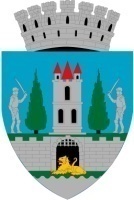 HOTĂRÂREA nr. ……………………………..pentru actualizarea indicatorilor tehnico-economici la obiectivul de investiţie:„Reabilitare termică clădiri rezidenţiale Satu Mare 4  -  Strada Careiului nr.18  Satu Mare”Consiliul Local al Municipiului Satu Mare întrunit în şedinţa extraordinară din data de 05.08.2022,Analizând proiectul de hotărâre înregistrat sub nr. ......................................., referatul de aprobare al Primarului municipiului Satu Mare, înregistrat sub nr. 43130/02.08.2022 în calitate de iniţiator, de raportul de specialitate comun al Serviciului scriere, implementare şi monitorizare proiecte şi al Direcţiei economice înregistrat sub nr. 43131 / 02.08.2022 avizele comisiilor de specialitate ale Consiliului Local Satu Mare. Având în vedere Hotărârea Consiliului Local al Municipiului Satu Mare nr. 114/29.04.2021, Anexa 1 şi procesul verbal al comisiei tehnico-economice nr. 42819/01.08.2022Luând în considerare prevederile: -Ordonanţei de Urgenţă a Guvernului nr. 18 din 4 martie 2009 privind creşterea performanţei energetice a blocurilor de locuinţe şi a Ordinului nr. 163 din 17 martie 2009 pentru aprobarea Normelor metodologice de aplicare a O.U.G. nr. 18/2009 privind creşterea performanţei energetice a blocurilor de locuinţe - Ordinul nr. 1336/21.09.2021 pentru aprobarea metodologiei în vederea punerii în aplicare a Ordonanţei Guvernului nr. 15/2021 privind reglementarea unor măsuri fiscal bugetare prin ajustarea preţurilor aferente materialelor de construcţii pentru contractele de achiziţie publică/contractele sectoriale de lucrări finanţate prin Programul Operaţional Regional 2014-2020,- Ordonanţei nr. 64/2022 privind ajustarea prețurilor și a valorii devizelor generale în cadrul proiectelor finanțate din fonduri externe nerambursabile, modificată prin OUG 109/13.07.2022 privind unele măsuri pentru proiectele de infrastructură de apă și apă uzată finanțate din fonduri europene și pentru modificarea unor acte normative.Ȋn conformitate cu prevederile:- Apelului de proiecte POR175/3/1/ din cadrul Programul Operaţional Regional 2014-2020, Axa prioritară 3, Obiectiv specific 3.1, Operaţiunea A - Instrucţiunii nr. 112/ 08.03.2019 a Autorităţii de Management POR cu privire la aplicarea prevederilor art. 71 din OUG 114/2018, privind instituirea unor măsuri fiscal bugetare, modificarea şi completarea unor acte normative şi prorogarea unor termene, - Instrucţiunea nr.193/ 23.03.2022 a Autorităţii de Management POR cu privier la punerea în aplicare a Metodologiei privind ajustarea preţurilor aferente materialelor de construcţii pentru contractile de achiziţie publică/ contractile sectoriale de lucrări finanţate prin Programul Operaţional Regional 2014-2020, ca urmare a intrării în vigoare a Ordonanţei Guvernului nr.15/2021, privind reglementarea unor măsuri fiscal bugetare, cu modificările şi completările ulterioareȚinând seama de prevederile Legii nr. 24/2000 privind normele de tehnică legislativă pentru elaborarea actelor normative, republicată, cu modificările şi completările ulterioare,În baza prevederilor art. 129 alin. (2) lit. b) coroborat cu prevederile alin. (4) lit. d). din O.U.G. nr. 57/2019 privind Codul administrativ,În temeiul prevederilor art. 139 alin (3), lit. d) și art. 196 alin (1), lit. a) din O.U.G. nr. 57/2019 privind Codul administrativ, Adoptă prezenta H O T Ă R Â R EArt.1. Se aprobă actualizarea indicatorilor tehnico-economici pentru obiectivul de investiţie: „Reabilitare termică clădiri rezidenţiale Satu Mare 4 - Strada Careiului nr.18, Satu Mare”, conform Anexei nr. 1 parte integrantă a prezentei hotărâri.Art.2. Celelalte articole ale H.C.L nr. 114/29.04.2021 rămân neschimbate.Art.3. Cu ducerea la îndeplinire a prezentei hotărâri se încredinţează Primarul municipiului Satu Mare, Direcţia economică şi Serviciul scriere, implementare şi monitorizare proiecte.Art.4. Prezenta hotărâre se comunică, prin intermediul secretarului general al municipiului Satu Mare, în termenul prevăzut de lege, Primarului municipiului Satu Mare, Instituţiei Prefectului judeţului Satu Mare și Serviciul Scriere, Implementare și Monitorizare Proiecte. INIŢIATOR PROIECTPRIMARKereskényi GáborAVIZATSECRETAR GENERAL                Mihaela Maria RacolțaAnexa nr. 1 	Bloc de locuințe din Strada Careiului nr.18,         Localitatea Satu Mare, Județul Satu Mare.Indicatori valorici:Eșalonarea investiției - total INV in Mii lei:Indicatori fizici:valoarea totală a lucrărilor de intervenție, inclusiv T.V.A. - total,1.717.716,21 leidin care: construcții-montaj (C + M) inclusiv T.V.A.1.612.503,55 leiAnul 11.717.716,21 leiAnul 2-leidurata de execuție a lucrărilor de intervenție12lunidurata perioadei de garanție a lucrărilor de intervenție (ani de la data recepției la terminarea lucrărilor)3anidurata de recuperare a investiției, în condiții de eficiență economică                                                        10,4aniconsumul anual specific de energie pentru încălzire corespunzător blocului izolat termic72,000kWh/m2 (a.u.) si aneconomia anuală de energie :458.287kWh/anîn tone echivalent petrol39,41tepreducerea anuală a emisiilor de gaze cu efect de seră echivalent CO294.086,52kg CO2/annumărul de apartamente reabilitate pentru creşterea eficienţei energetice44ApartamentePRIMARKereskényi GáborManager de proiectCaia Monica